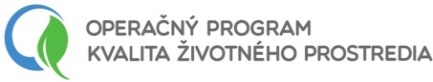 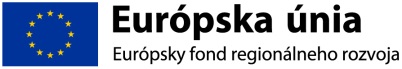 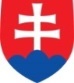 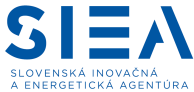 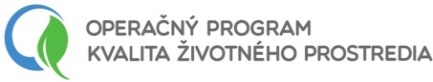 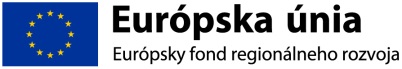 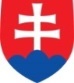 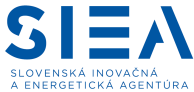 Potvrdenie odbornej praxeInvestičná priorita 4.2 Podpora energetickej efektívnosti a využívania energie z obnoviteľných zdrojov v podnikoch Podpora energetickej efektívnosti, inteligentného riadenia energie a využívania energie z obnoviteľných zdroj vo verejných infraštruktúrach, vrátane verejných budov a v sektore bývania pre Špecifický cieľ 4.2.1 Zníženie energetickej náročnosti a zvýšenie využívania OZE v podnikoch     Týmto potvrdzujeme, že ........................................................, narodený/a ...................... má ............. ročnú prax (nehodiace sa preškrtnite) v: oblasti projekčnej činnosti  v energetike/ oblasti investičných projektov v energetike/oblasti investičných projektov v stavebníctve/  pedagogickej/poradenskej/konzultačnej činnosti v danej oblasti.  V .............................., dňa: ..................................							.........................................................									          podpis